        Safe Operating Procedure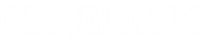         Safe Operating ProcedureHand Hygiene and Glove Removal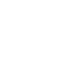 Hand Hygiene and Glove RemovalProducts Products to be used: ECOLAB Foaming Hand SoapAlcohol-based Hand SanitizerSafety PrecautionsAvoid touching your eyes, nose or mouth with unwashed hands.Equipment RequiredPaper towelAir dryerTraining RequiredReviewing this safe operating procedureHands-on training and sign-off on Training Acknowledgement FormFrequencyOften and correctlyBefore and after glovingOperational ProcedurePerform hand hygiene with soap and water. If soap and water are not available use alcohol-based hand sanitizer. Hand WashingWet hands with clean warm running water.Apply soap.Scrub for at least 20 seconds (lather the palm and back of each hand, between fingers, under nails and thumbs).Scrub for at least 20 seconds.Rinse hands well under clean running water.Dry hands well with paper towel.Turn off faucet using paper towel.Hand SanitizingDispense adequate amount of sanitizer to fully cover your hands.Rub hand sanitizer to cover the entire surface area of the hands, paying special attention to the area between fingers and around nails.Rub until dry. DO NOT RINSE.Glove RemovalPinch and hold the outside of the glove near the wrist area.Peel downwards, away from the wrist, turning the glove inside-out.Pull the glove away until it is removed from the hand, holding the inside-out glove with the gloved hand. With your un-gloved hand, slide your fingers under the wrist of the remaining glove. Do NOT touch the outer surface of the glove.Peel downwards, away from the wrist, turning the glove inside out.Continue to pull the glove down and over the inside-out glove being held in your gloved hand.Dispose of the gloves in the proper garage container.